Escuela Técnica Superior de Ingenieros Industriales y de Telecomunicación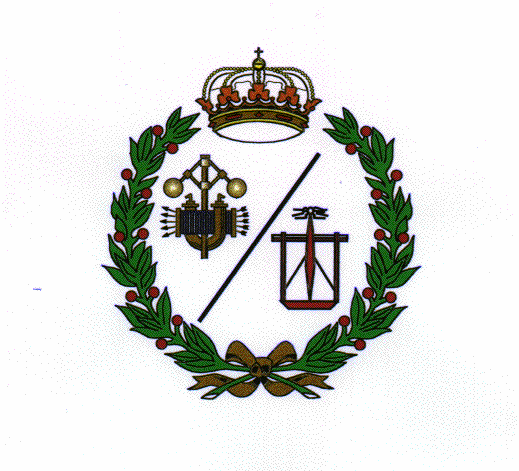 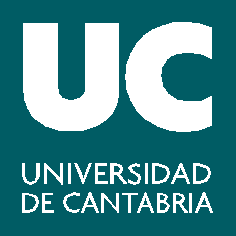 P4-1-3. INFORME DEL TUTOR DE LA ENTIDAD COLABORADORA D./Dña. ……………………………………………………………………………………………… actuando como tutor/a de las prácticas realizadas en el Centro/Empresa/Institución ………………………. ……………………………………………………………… por D./Dña. …………………………………………………. …………………………………….. estudiante de Grado en ………………………………………………….………………………………………………….en la E.T.S. Ingenieros Industriales y de Telecomunicación de la Universidad de Cantabria.Hago constar:Que las prácticas fueron realizadas en este Centro/Empresa/Institución en el periodo comprendido entre el ……………………………………… y el ……………………………………. en horario ……………………………….., completando un total de …………………… horas.Realizando en estas prácticas las siguientes tareas o actividades: …………................ ………………………………………………………………………………………………………………………………………………………………………………………………………………………………………………………………………………………………………………………………………………………………………………………………………………………………………………………………………………………………………………………………………………………………………………………………………………………………………………………………………………………………………………………………………………………………………………………………………………………………………………………………………………………………………………………………………………………………………………………………………………………………………………………………………………………………………………………………Califique del 0 al 10 el grado de consecución de manera global por parte del estudiante de las siguientes competencias (siendo 0 la peor valoración y 10 la valoración más alta)CALIFICACIÓN GLOBAL (DE 0 A 10): ………………………………………………………………….Valore a continuación los siguientes aspectos relacionados con la preparación previa de los estudiantes, las carencias formativas, el progreso durante las prácticas, incidencias ocurridas, etc.Si para cualquiera de los apartados anteriores necesita más espacio para escribir puede hacerlo en folios aparte indicando a que apartado corresponden.MUCHAS GRACIAS POR SU COLABORACIÓN.COMPETENCIAS Y HABILIDADES                       COMPETENCIAS Y HABILIDADES                       1Capacidad técnica.2Capacidad de aprendizaje.3Administración de trabajos.4Habilidades de comunicación oral y escrita. En el caso de estudiantes con discapacidad que tengan dificultades en la expresión oral, deberá indicarse el grado de autonomía para esta habilidad y si requiere de algún tipo de recurso técnico y/o humano para la misma.5Sentido de la responsabilidad.6Facilidad de adaptación.7Creatividad e iniciativa.8Implicación personal.9Motivación.10Receptividad a las críticas.11Puntualidad.12Relaciones con su entorno laboral.13Capacidad de trabajo en equipo.FORMACIÓN QUE PRESENTA EL ESTUDIANTEFORMACIÓN QUE PRESENTA EL ESTUDIANTEFORMACIÓN QUE PRESENTA EL ESTUDIANTEFORMACIÓN QUE PRESENTA EL ESTUDIANTEFORMACIÓN QUE PRESENTA EL ESTUDIANTEFORMACIÓN QUE PRESENTA EL ESTUDIANTEFORMACIÓN QUE PRESENTA EL ESTUDIANTEFORMACIÓN QUE PRESENTA EL ESTUDIANTEPoco adecuadaAdecuadaMuy adecuadaSin respuesta(Describa a continuación si ha apreciado algún tipo de carencia formativa, que a su juicio, un estudiante del nivel del alumno que ha recibido, debe tener a estas alturas de su formación).(Describa a continuación si alguno de los aspectos formativos que ha presentado el estudiante a su cargo le ha parecido destacable). (Describa a continuación si ha apreciado algún tipo de carencia formativa, que a su juicio, un estudiante del nivel del alumno que ha recibido, debe tener a estas alturas de su formación).(Describa a continuación si alguno de los aspectos formativos que ha presentado el estudiante a su cargo le ha parecido destacable). (Describa a continuación si ha apreciado algún tipo de carencia formativa, que a su juicio, un estudiante del nivel del alumno que ha recibido, debe tener a estas alturas de su formación).(Describa a continuación si alguno de los aspectos formativos que ha presentado el estudiante a su cargo le ha parecido destacable). (Describa a continuación si ha apreciado algún tipo de carencia formativa, que a su juicio, un estudiante del nivel del alumno que ha recibido, debe tener a estas alturas de su formación).(Describa a continuación si alguno de los aspectos formativos que ha presentado el estudiante a su cargo le ha parecido destacable). (Describa a continuación si ha apreciado algún tipo de carencia formativa, que a su juicio, un estudiante del nivel del alumno que ha recibido, debe tener a estas alturas de su formación).(Describa a continuación si alguno de los aspectos formativos que ha presentado el estudiante a su cargo le ha parecido destacable). (Describa a continuación si ha apreciado algún tipo de carencia formativa, que a su juicio, un estudiante del nivel del alumno que ha recibido, debe tener a estas alturas de su formación).(Describa a continuación si alguno de los aspectos formativos que ha presentado el estudiante a su cargo le ha parecido destacable). (Describa a continuación si ha apreciado algún tipo de carencia formativa, que a su juicio, un estudiante del nivel del alumno que ha recibido, debe tener a estas alturas de su formación).(Describa a continuación si alguno de los aspectos formativos que ha presentado el estudiante a su cargo le ha parecido destacable). (Describa a continuación si ha apreciado algún tipo de carencia formativa, que a su juicio, un estudiante del nivel del alumno que ha recibido, debe tener a estas alturas de su formación).(Describa a continuación si alguno de los aspectos formativos que ha presentado el estudiante a su cargo le ha parecido destacable). PROGRESO DEL ESTUDIANTE DURANTE LAS PRÁCTICASPROGRESO DEL ESTUDIANTE DURANTE LAS PRÁCTICASPROGRESO DEL ESTUDIANTE DURANTE LAS PRÁCTICASPROGRESO DEL ESTUDIANTE DURANTE LAS PRÁCTICASPROGRESO DEL ESTUDIANTE DURANTE LAS PRÁCTICASPROGRESO DEL ESTUDIANTE DURANTE LAS PRÁCTICASPROGRESO DEL ESTUDIANTE DURANTE LAS PRÁCTICASPROGRESO DEL ESTUDIANTE DURANTE LAS PRÁCTICASPoco adecuadoAdecuadoMuy adecuadoSin respuesta(Describa brevemente el progreso que ha percibido en el estudiante a su cargo).(Describa brevemente el progreso que ha percibido en el estudiante a su cargo).(Describa brevemente el progreso que ha percibido en el estudiante a su cargo).(Describa brevemente el progreso que ha percibido en el estudiante a su cargo).(Describa brevemente el progreso que ha percibido en el estudiante a su cargo).(Describa brevemente el progreso que ha percibido en el estudiante a su cargo).(Describa brevemente el progreso que ha percibido en el estudiante a su cargo).(Describa brevemente el progreso que ha percibido en el estudiante a su cargo).INCIDENCIAS(Describa a continuación si se han producido incidencias destacables, tanto con el estudiante como con el tutor académico y/o coordinador de las prácticas de la Universidad de Cantabria, durante el transcurso de las mismas).OBSERVACIONES Y PROPUESTAS DE MEJORA(Realice a continuación cuantas observaciones considere necesarias sobre el desarrollo de las prácticas, así como las propuestas de mejora que entienda convenientes).Satisfacción General012345A la vista de todo lo expuesto anteriormente, indique su grado de satisfacción con el Programa de Prácticas Externas de la Titulación.